Nevezési lap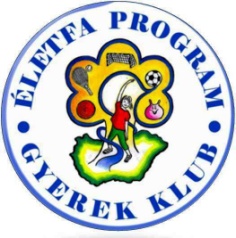 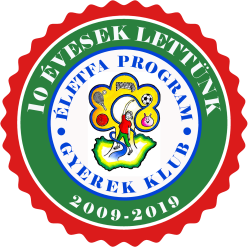 2019 ÉLETFA GYEREKCSAPATAversenysorozatraAz év nyertes Gyerekcsapata 2020-ban 100.000,-Ft-ot tudhat magáénak minden hónapban!A versenyre 5-10 fős csapatok jelentkezését várjuk! A csapatok összeállításánál figyeljetek arra, hogy a versenyeknek elméleti és gyakorlati (mozgásos) része is van! A versenyeken egyszerre 5 csapattag versenyez. A versenyben pontokat lehet gyűjteni, ami a versenyző csapattagok révén összeadódik.Kapcsolattartó neve: 		Lakhelye (Település): 	Telefonszáma: 	E-mail címe: 	A nevező CSAPAT NEVE: 	Csapattagok neve:		Születési ideje: 			Születési ideje: 			Születési ideje: 			Születési ideje: 			Születési ideje: 			Születési ideje: 			Születési ideje: 			Születési ideje: 			Születési ideje: 			Születési ideje: 	Felhívjuk a figyelmeteket, hogy amennyiben nem Gyerek Klub tag a versenyző, akkor az ingyenes tagsági kérelem letölthető:
https://eletfaprogram.hu/index.php/letoltesek/send/9-eletfa-gyerekklub/2600-eletfa-gyerekklub-tagfelveteli-kerelemJelentkezés időpontja: 			                    Kapcsolattartó  aláírása                                             Életfa Program 